СОЦИАЛЬНОЕ ВЗАИМОДЕЙСТВИЕ,  КАК УСЛОВИЕ ХУДОЖЕСТВЕННО -ЭСТЕТИЧЕСКОГО РАЗВИТИЯ СОВРЕМЕННОГО ДОШКОЛЬНИКА «В каждодневно окружающей нас жизни творчество есть необходимое условие существования, и все что выходит, за пределы рутины и в чем заключена хоть йота нового, обязано своим происхождением творческому процессу человека».                                                                                           (Л.С. Выготский)Современное дошкольное образовательное учреждение не может успешно реализовывать свою деятельность и развиваться без широкого сотрудничества с социумом на уровне социального взаимодействия. Оно ставит перед собой цель - воспитание полноценно развитой личности ребенка. Совершенствуются стандарты дошкольного образования, меняются программы, появляются инновационные формы и технологии работы с детьми. «Социальное партнерство — это приемлемый для социальных субъектов вариант отношений, мера консенсуса их потребностей, интересов, ценностных ориентиров, основанных на принципе социальной справедливости».Кроме того, детский сад выступает в роли активного помощника семье в обеспечении единого образовательного пространства «детский сад - семья - социум», способствующего качественной подготовке ребенка к дальнейшему обучению в школе, воспитанию, развитию его индивидуальных возможностей и творческих способностейВзаимодействие МДОУ № 27 «Светлячок» с социумом включает в себя работу с библиотекой п. Щедрино, центром детского творчества «Шанс», школой искусств им. Дмитрия Когана г. Ярославль, Домом Культуры п. Нагорный        Одновременно процесс взаимодействия с социальными партнёрами способствует росту профессионального мастерства всех специалистов детского сада, работающих с детьми, поднимает статус учреждения, указывает на особую роль его социальных связей в развитии каждой личности и тех взрослых, которые входят в ближайшее окружение ребенка. Что в конечном итоге ведет к повышению качества дошкольного образования.Коллектив детского сада строит связи с социумом на основе следующих принципов:- учета запросов общественности;- принятия политики детского сада социумом;- сохранения имиджа учреждения в обществе;- установления коммуникаций между детским садом и социумом.        Предметом взаимодействия и сотрудничества является ребенок, его интересы, заботы о том, чтобы каждое педагогическое воздействие, оказанное на него, было грамотным, профессиональным и безопасным. Внешние связи и взаимоотношения в нашем детском саду строятся с учетом интересов, индивидуальных возможностей и способностей детей, родителей и педагогов.  Для успешного формирования художественных способностей детей, создаем определенные условия, влияющие на формирование творческой личности. Целенаправленная созданная система взаимодействия субъекта (ребенка) с другими субъектами в образовательной среде, помогает раскрыть его индивидуальные творческие способности, поэтому создание открытой образовательной среды путем взаимодействия с социальными партнерами для нас является актуальной, так как обогащает и расширяет возможности. Выстроенная система взаимодействия с объектами социального окружения:Способствует наиболее оптимальному развитию творческих способностей детей и взрослых.Интегрирует в себе практически все образовательные области.Имеет возможность использовать помещения социальных партнеров для проведения различных мероприятийРасширяет образовательное пространство детского сада, позволяет сделать его более открытым и интересным для развития ребенка, способствующим выявлению его творческих способностей.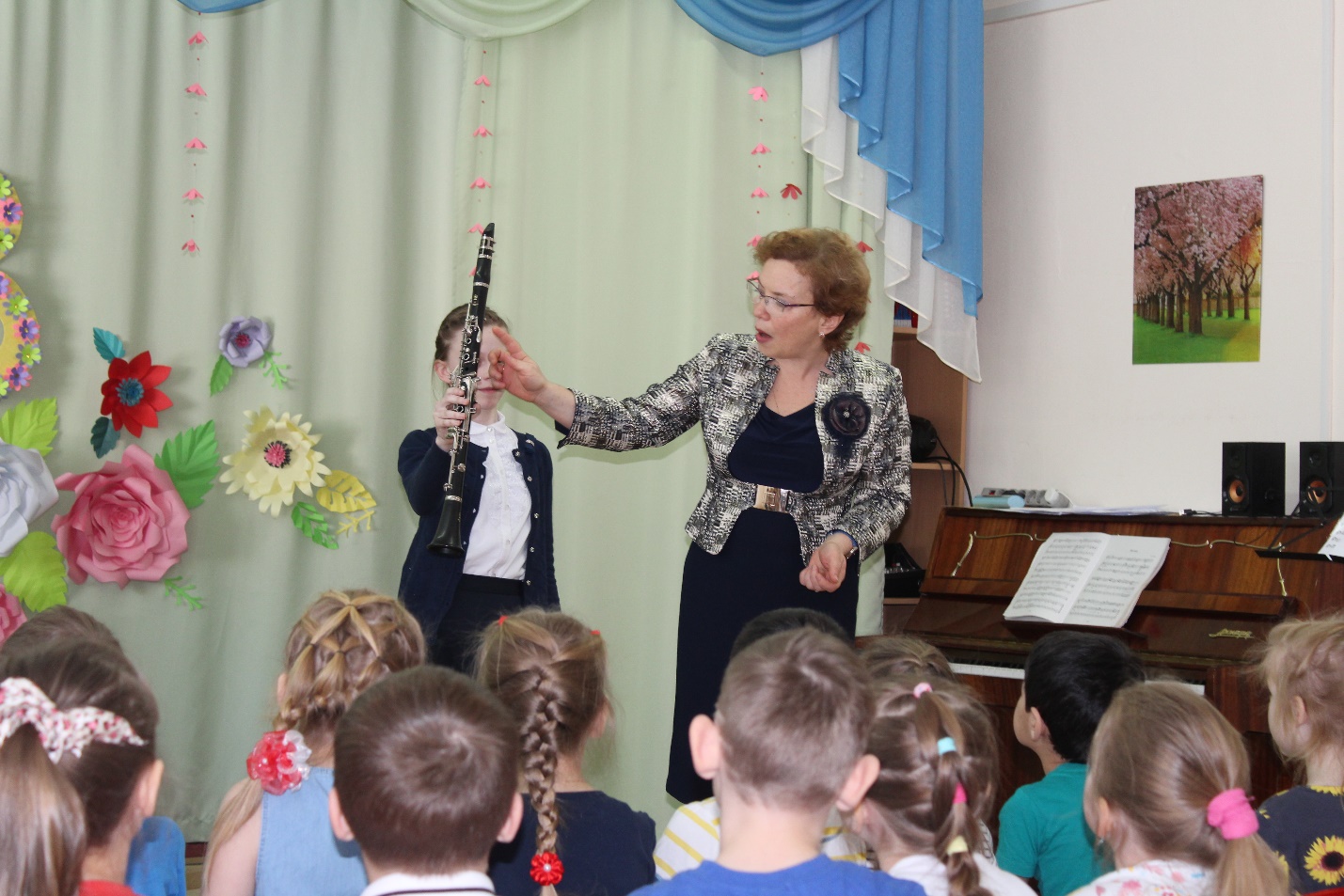 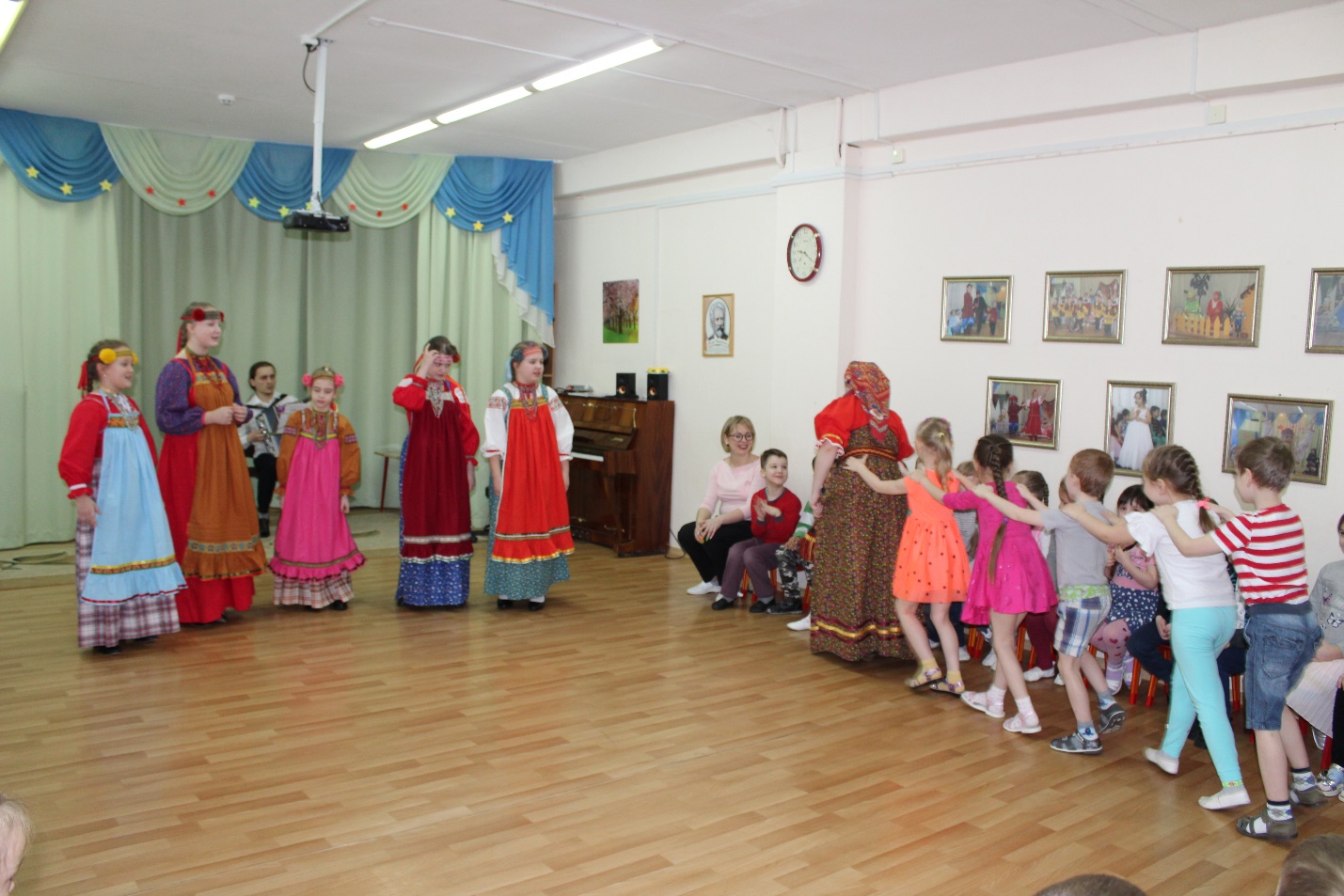 